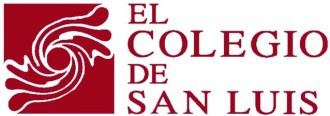 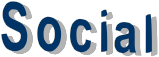 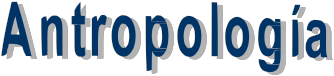 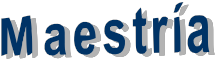 GU Í A M Í N I M A P A R A L A E L A B O R A C I Ó N D EL P R O Y EC T O D E I N V E S T IG A C I Ó NA continuación, se presenta un esquema básico de los aspectos que debe contener el protocolo de investigación, con la finalidad de orientar al aspirante en la elaboración del mismo.El documento se presentará en formato Word, letra Times New Roman 12 puntos, interlineado 1,5, texto justificado. No deberá exceder de 15 cuartillas y deberá incluir los siguientes puntos:   Portada. (Nombre del aspirante, Titulo del anteproyecto, fecha)   Índice. (Paginado del documento).   Planteamiento del Problema: Exponer los aspectos, elementos y relaciones del problema de investigación que se estudia.   Definición del objeto de estudio: Qué es lo que se va a estudiar.   Justificación: Debe manifestarse de manera clara y precisa del porque y para qué se va llevar a cabo el estudio. Causas y propósitos que motivan la investigación.  Contesta las preguntas: ¿Cuáles son  los beneficios  que  este trabajo proporcionará?¿Quiénes serán los beneficiados? ¿Cuál es su utilidad? En éste apartado deben incluirse también los supuestos personales. Hipótesis: Proposiciones sujetas a comprobación. Oración aseverativa  y conjetural de las relaciones que existe entre dos o más variables causalmente conectadas  con un problema. La hipótesis debe concordar con la definición del problema, así como con los demás elementos del diseño   Objetivo general y objetivos específicos: Tienen la finalidad de señalar a lo que  se  aspira en la investigación.  Enunciado claro de las metas que se persiguen, en razón de la solución de un problema, mediante un proceso científico.  Delimitación espacial. Señalar el área geográfica (comunidad, región, etc.) y las unidades de observación (lugar, grupo social) donde la investigación se llevará a cabo.   Delimitación  temporal.  Especifica la temporalidad que se va a estudiar; el periodo de estudio que abarca el proyecto de investigación.   Marco  Teórico: En  ésta  sección debe exponerse la  perspectiva o sustento teórico bajo el cual se fundamenta la investigación. Representa la referencia que orientará tanto el diseño del trabajo como la interpretación de los datos.   Metodología  (tipo de investigación): deberá manifestar los modelos y definición de herramientas metodológicas, el procedimiento seleccionado para llevar a cabo la investigación propuesta: histórico, hermenéutico, empírico analítico, cuantitativo, etc.  Cronograma de actividades. Gráfico de Gantt o Calendario de Actividades. Señala las diferentes etapas de realización del proyecto en relación con los tiempos estimados.Ejemplo:   Bibliografía: Ordenar alfabéticamente las referencias con base en el apellido paterno de los autores. El formato de la bibliografía debe ser homogéneo y las referencias completas.DuraciónActividadesEneroEneroEneroEneroFebreroFebreroFebreroFebreroMarzoMarzoMarzoMarzoDiseño del protocoloRevisión historiográficaMarco teórico-conceptualRevisión de fuentes….etcéteraElaboración	de	resultados	y conclusiones.Elaboración del informe final.